ООО «Центр профессиональной подготовки кадров»УТВЕРЖДАЮ: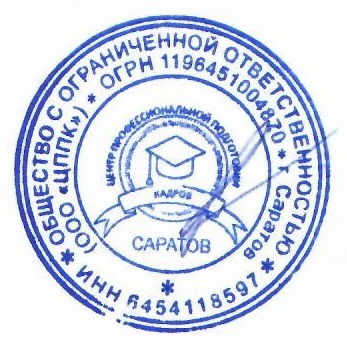 Генеральный директор ООО «Центр Профессиональной подготовки кадров»_______________   Г. М. Фомичева05 июля 2019 годаУЧЕБНЫЙ ПЛАНобразовательной программыдополнительного профессионального образованияпрофессиональной переподготовки «Управление персоналом»САРАТОВ - 20192. СОДЕРЖАНИЕ ПРОГРАММЫ – УЧЕБНЫЙ ПЛАН№ п/пНаименованиеДисциплинОбщее число часов по дисциплинеАудиторныхчасов,всегоВ том числе:В том числе:Формааттестации№ п/пНаименованиеДисциплинОбщее число часов по дисциплинеАудиторныхчасов,всегоЛекцииПрактические занятияФормааттестации1. ОБЩЕПРОФЕССИОНАЛЬНЫЕ ДИСЦИПЛИНЫ1. ОБЩЕПРОФЕССИОНАЛЬНЫЕ ДИСЦИПЛИНЫ1. ОБЩЕПРОФЕССИОНАЛЬНЫЕ ДИСЦИПЛИНЫ1. ОБЩЕПРОФЕССИОНАЛЬНЫЕ ДИСЦИПЛИНЫ1. ОБЩЕПРОФЕССИОНАЛЬНЫЕ ДИСЦИПЛИНЫ1. ОБЩЕПРОФЕССИОНАЛЬНЫЕ ДИСЦИПЛИНЫ1. ОБЩЕПРОФЕССИОНАЛЬНЫЕ ДИСЦИПЛИНЫ1.1Основы управления персоналом50503020Зачет1.2Правовое регулирование трудовых отношений50503020Зачет1.3Организация подбора и приема персонала50503020Зачет1.4Обучение и развитие персонала50503020Зачет1.5Мотивация трудовой деятельности50503020Зачет1.6Делопроизводство в кадровой службе50503020Зачет1.7Психология коммуникаций50503020Зачет1.8Мотивация - как способ управления поведением персонала50503020Зачет1.9Организация, нормирование и оплата труда50503020Зачет1.10Современные технологии в управлении персоналом50503020Зачет2. ИТОГОВАЯ АТТЕСТАЦИЯ2. ИТОГОВАЯ АТТЕСТАЦИЯ20–––ИтоговаяаттестацияВСЕГОВСЕГО520500300200